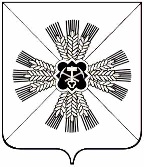 КЕМЕРОВСКАЯ ОБЛАСТЬАДМИНИСТРАЦИЯ ПРОМЫШЛЕННОВСКОГО МУНИЦИПАЛЬНОГО ОКРУГАПОСТАНОВЛЕНИЕот «18» апреля 2022 г. № 563-Ппгт. ПромышленнаяОб итогах реализации в 2021 году муниципальной программы «Функционирование органов местного самоуправления Промышленновского муниципального округа» на 2018 - 2024 годыЗаслушав и обсудив на коллегии администрации Промышленновского муниципального округа  информацию  заместителя главы Промышленновского муниципального округа А.А. Зарубиной об итогах реализации в 2021 году  муниципальной программы «Функционирование органов местного самоуправления Промышленновского муниципального округа» на 2018 - 2024 годы (далее – программа):   Принять к сведению информацию об исполнении программы. Директору программы обеспечить выполнение мероприятий и индикаторов муниципальной программы «Функционирование органов местного самоуправления Промышленновского муниципального округа» на 2018 - 2024 годы. Настоящее постановление подлежит обнародованию на официальном сайте администрации Промышленновского муниципального округа в сети Интернет. Контроль за исполнением настоящего постановления возложить на        заместителя главы Промышленновского муниципального округа                   А.А. Зарубину.     Настоящее постановление вступает в силу со дня подписания.                                           ГлаваПромышленновского муниципального округа С.А. ФедарюкИсп. Л.Н. Жданова Тел. 71917